Отчет по анализу ответов на анкету “Подготовка к Форуму ПРО ВОД “МАТЕРИ РОССИИ””Анкетирование было проведено в срок с 5 июля 2022 года по 13 июля 2022 года. Анкета была разослана более 500 респондентам лично, а также размещена в нескольких группах в соц сетях с охватом более 2 тысяч подписчиков.За весь период анкетирования поступило 83 анкеты.Результаты:Вопрос 1. Есть ли у Вас домашняя библиотека.“Да” ответили 65 респондентов (79,3%)“Нет” ответили 17 респондентов (20,7%)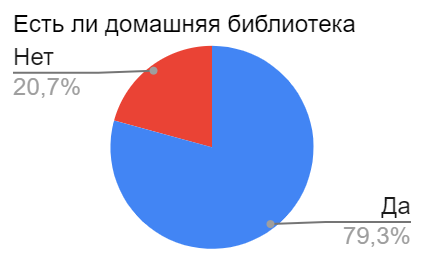 Вопрос 2.  Если да, то сколько в ней книг и какие?Отечественная классика есть у 51 человека (31,7%)Зарубежная классика есть 32 человек (19,9%)Отечественная современная литература есть у 42 человек (26,1%)Зарубежная современная литература есть у 28 человек (17,4%)Домоводство у 1 человека (0,6%)Детская литература у 1 человека (0,6%)Учебная литература	у 1 человека (0,6%)Нет книг у 1 человека (0,6%)Законодательство у 1 человека (0,6)Психология у 1 человека (0,6%)Фэнтези  у 1 человека (0,6%)Много книг у 1 человека (0,6%)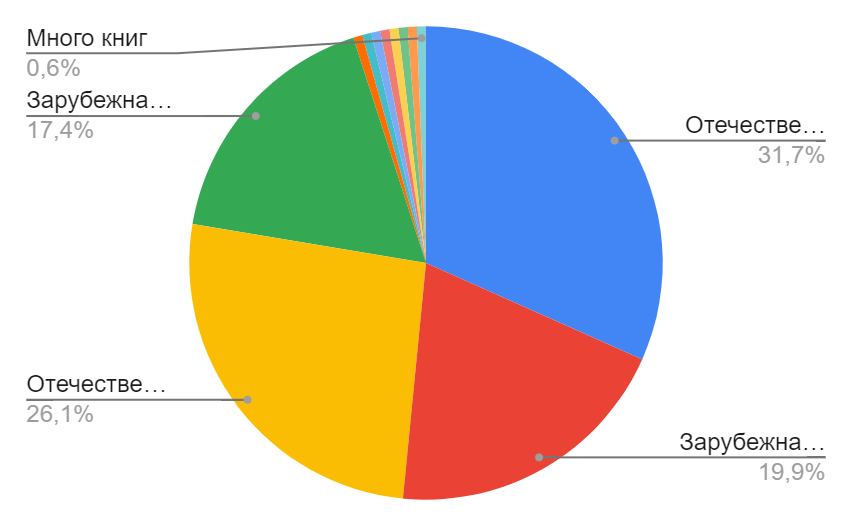 Вопрос 3. Как часто Вы приобретаете книги?“Очень часто” ответили 4 респондента (4,9%)“Часто”ответили 11 респондентов (13,4%)“Не часто” ответил 31 респондент (37,8%)“Редко”	ответили 14 респондентов (17,1%)“Очень редко” ответили 15 респондентов (18,3%)“Не покупаю книги” ответили 7 респондентов (8,5%)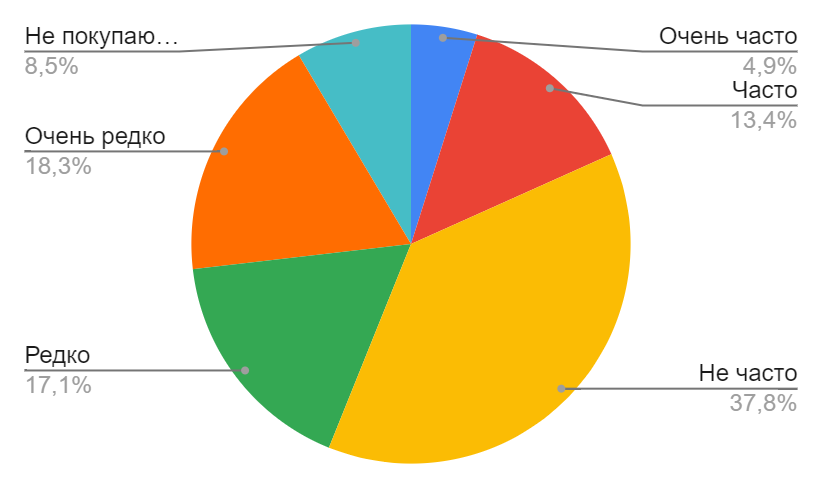 Вопрос 4. Книги каких авторов Вы предпочитаете?Кинг.Исторического направления, фантастика, педагогика.А. С. Пушкин, И. Гончаров, М. Булгаков, В. Гюго.Веденская, Вильмонт, Вербенина, Свечин, Литвинова,Мельникова и др.Читаю учебную литературу (педагогика, психология, методика преподавания и т.п.).Бушков, Маринина, Устинова Достоевский.Булгаков, Донцова, Гашек.Ф.Незнанский, Э.Тополь.Ф. Достоевский, В. Вересаев.Ю. Лаврушинском, Т. Степанова, М. Метлицкая.В. Набоков, Е. Евтушенко, Б. Пастернак.О. Рой, Е. Михалкова, А. Пушкин, А. Маринина.Отечественную классику.Ольга Савельева, Анна Кирьянова, Чехов.Любые.Каверин.Есенин.Школьная программа, детские познавательные книги, сказки.Детских писателей.Цветаева.Дюма.Дэн Браун.Алексей Толстой, Михаил Булгаков.Ф.Саган.Стиг Ларссон, Анжела Марсонс.Борис Акунин, Валентин Пикуль.Милана Завойчинская, Терри Пратчетт.Агата Кристи.Киплинг.Маринина, Акунин.Куприн, Чехов, Есенин, Филатов и др.Корчевский.Дарью Донцову.Сысоев, Вознюк,  Задорнов,  Бредбери, Толстой.Пушкин, Тютчев.Шукшин, Акунин.Дэфо.Эрих Мария Ремарк.Поэзия русская и современная.Разнообразных психологов, самопознание, развитие, детская литература.Детская, историческая, отечественная классика. Пушкина.Вопрос 5. Какие книги детско-юношеского направления есть?Приключения, классика.Народное творчество, сказки народов мира, развивающие, серия "Я познаю мир" .В. Гюго, Ж. Верн, А. Гайдар, Н. Н. Гоголь, Л. Андреев, М. Горький, М. Шолохов,  А. Некрасов, Салтыков-Щедрин, М. Ю. Лермонтов, А.Н.Островский и т. д.Подборка книг из серии"Я познаю мир , книги о животных,книги о поделках своими руками,по рукоделию.Книги для учеников 1-5 классов.Носов, Волков.Лёшик на Острове Мечты. Сказочная повесть, Белый пудель. РассказыКонёк-Горбунок, Волшебник изумрудного города, Алиса в стране чудесСказки разных народов и авторов.Сборники стихов.А. Гайдар, Н. Носов, А. Пушкин, Н. Гоголь.П. Бажов, Н. Носов, Д. Верн, А. Дюма, и т. д.Паустовский, Крылов, Н. Некрасов, А. Некрасов, Пришвин и т. дОтечественная классика, зарубежная классика, отечественная современная литература.Отечественная классика , зарубежная классика.Гарри Поттер, Дети- герои ВОВ, К.Чуковский, А.Барто.Патриотической направленности.Два капитана, дон кихот.Дюймовочка.Пушкин, Горький, энциклопедии для детей, Гайдар....Детская классика.Золотая коллекция детских сказок.Фантастика, психология.Янка.Три мушкетёра.Аси Лавринович.Как воспитать успешного ребёнка, про взаимоотношения между детьми и родителями.Энциклопедии, книги о психологии, краеведение, художественные, фэнтези.Лермонтов М.Ю., Тургенев.Детские энциклопедии. Робинзон Крузо, книги Джека Лондона.Маленький принц Экзюпери, о войне 1941-1945 гг., Крик тишины и Хлеб той зимы - блокаде Ленинграда.Тимур и его команда, Робинзон Крузо.Владимир Сутеев.Гайдар.Фантастика, Историко-Приключенческая.Пушкин, Некрасов, Толстой и т.д.Аркадия Гайдара.Волков.Робинзон Крузо.Школьная программа и доп.внекласного чтения на разный возрастДрагунский (рассказы) , Крапивин(Оруженосец Кешка,повести)Свифт ( Путешествия Гулливера), Линндгрен (Малыш и Карлсон) , Гектор Мало( Без семьи) и т. д. Война и мир.Денискины рассказы.Пушкин, Лермонтов, Гайдар, Горький.Вопрос 6. Как часто читаете сами, какая последняя книга?Редко читают 16 респондентовКинг Сон.К. Валишевский. Смута.Каждый вечер. Е. Вильмонт "Вафли по-шпионски. Читаю постоянно. Свечин "Роковые числа".Методика преподавания математики в средней школе.Маринина, "Горький квест" Май.Преступление и наказание.Не часто, Мастер и Маргарита.Часто. Маринина, Бушков.С крестом и на кресте. А. Вареник.В. Гюго"Отверженные".М. Метлицкая "И всё мы будем счастливы".Куприн. А рассказы.Н. Свечин "Узел".О. Рой "Маленькие люди".Попутчица О.Савельева.Редко, Куприн "Яма" .Ночевала тучка золотая.Психология.Горький  рассказы.Рассказы Астафьева.Редко, гуси лебеди.“Идиот”.“Мастер и Маргарита”.Часто. Щегол Донна Тартт.Эгер Эдит Ева «Выбор», до трёх раз в неделю.В. К. Арсеньев "По Уссурийскому краю".Теодор Драйзер стоик.Маги без времени" С.Лукьяненко.Редко, С.Кинг "Оно 1,2".Гоголь, Миргород.Маринина "Безупречная репутация".Филатов "Не про Федота".Читаю каждый день, последняя книга Бредбери "Марсианские хроники".Часто. Пограничник против Абвера.Почти каждый день. Бронзовая птица.Люблю читать, Мастер и Маргарита.Нисы.Читаю в основном онлайн."Ночной клуб на Лысой горе" Дарья Донцова.Читаем много.Марсианские хроники.Книги читаю в свободное время. Как закалялась сталь.Стивин Кинг "Оно".К себе нежно.Сад райских наслаждений.Стрекоза в янтаре.Дракула.Горе от ума.«Ваша честь», Жауме Кабре.Угрюм река.Редко. Женский детектив.Перечитала Каменный пояс.Слушаю аудиокниги.Редко. Людмила Улицкая "Зелёный шатёр".Раньше очень часто, одна книга за 2,3 дня. Сейчас из-за загруженности работа-семья редко. Последняя прочитанная книга май 2022.Юваль Ной Харари  Sapiens.«Нэнуни» автор Валерий Янковский. Книга о семье Янковских.“Унесённые ветром”.Биографические истории советских актёров.Невидимая брань.Вопрос 7. Как часто Вы читаете с детьми?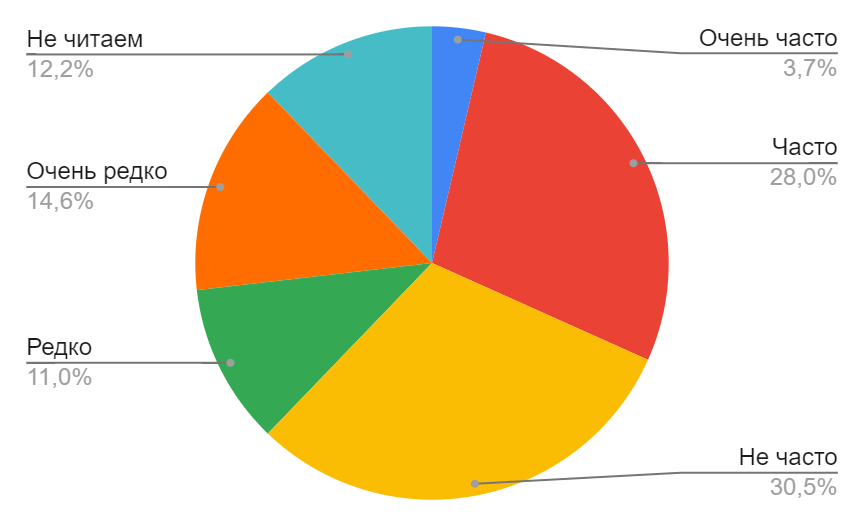 “Очень часто”	 ответили 3 респондента (3,7%)“Часто”	ответили 23 респондента (28%)“Не часто” ответили 25 респондентов	(30,5%)“Редко”	ответили 9 респондентов (11%)“Очень редко” ответили 12 респондентов (14,6%)“Не читаем” ответили 10 респондентов (12,2%)Вопрос 8. Вы поддерживаете интерес ребенка к чтению?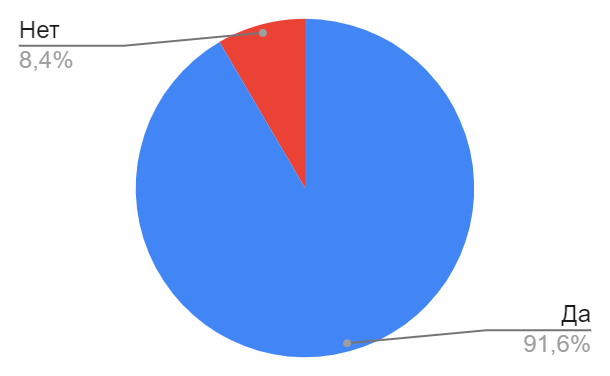 “Да” ответили 76 человек (91,6%)“Нет” ответили 7 человек (8,4%)Вопрос 9. Если да, то как?“Поход в библиотеку” ответили 18 человек (29%)“Совместный выбор книг в магазине” ответили 27 человек (43,5%)“Чтение вслух” ответили 12 человек (19,4%)“Самостоятельно покупаю книги” ответили 2 человека (3,2%)“Экскурсии по музеям писателей”ответил 1 человек (1,6%)“Рассказ об интересных фактах и событиях” ответил 1 человек (1,6%)“Рассказ о любимых книгах” ответил 1 человек (1,6%)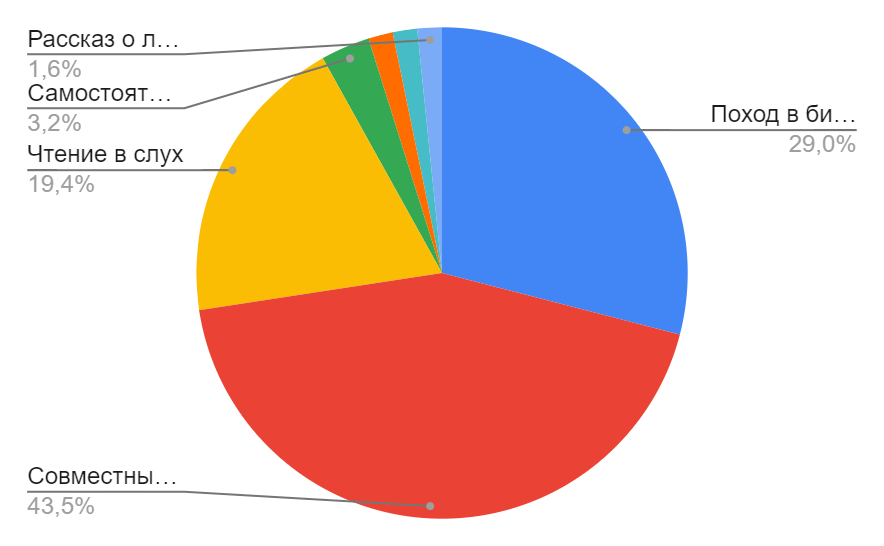 